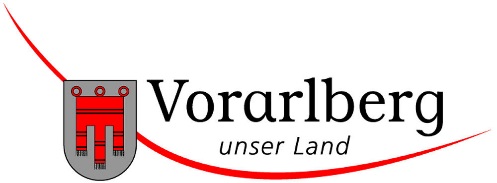 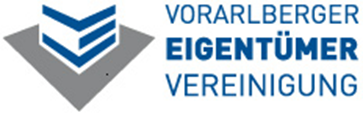 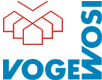 Anmeldung zum Projekt „Sicher Vermieten“Angaben zu ImmobilieneigentümerIn: Erklärung der ImmobilieneigentümerIn: Ich habe Interesse am Informationsgespräch bei der Standortgemeinde oder bei der Vorarlberger Eigentümer Vereinigung VEV zum Projekt und am Abschluss eines Mietverwaltungsvertrags mit der Vorarlberger gemeinnützige Wohnungsbau- und Siedlungsgesellschaft m.b.H. (VOGEWOSI), wenn meine Immobilie in Frage kommt.Datenschutzrechtliche Erklärung:Mir ist bewusst, dass meine in diesem Datenblatt enthaltenen personenbezogenen Daten zum Zwecke des beabsichtigten Abschlusses des Mietverwaltungsvertrags und zur Erfüllung der daraus resultierenden vertraglichen Verpflichtungen automationsunterstützt verarbeitet und für diese Zwecke zwischen Organen des Landes, der Gemeinden, der Vorarlberger Eigentümervereinigung (VEV) und der VOGEWOSI weitergegeben werden.(Hinweis: nähere Informationen auch zur Dauer der Datenspeicherung enthält das Datenschutzinformationsblatt der VOGEWOSI für Eigentümer)ImmobilieneigentümerIn: ___________________________________                  _____________________________Ort 				Datum 				   UnterschriftVersion vom 13. Juli 2018Datenschutzinformation für eigentümer bzw. Mit- und WohnungseigentümerDer Schutz von personenbezogenen Daten ist uns wichtig und auch gesetzlich gefordert. Als mit der Verwaltung der Liegenschaft beauftragt verarbeiten wir personenbezogene Daten nach den datenschutzrechtlichen Bestimmungen.  Die nachstehende Übersicht soll Sie über die wichtigsten Aspekte informieren. Eine Übermittlung an Empfänger in einem Drittland (außerhalb der EU) oder an eine internationale Organisation ist nicht vorgesehen. Es besteht keine automatisierte Entscheidungsfindung (Profiling). Die Angabe der Daten ist erforderlich, damit das Vertragsverhältnis ordnungsgemäß durchgeführt werden kann.Akad. Grad Vorname NachnameNachnamePLZOrtStraßeNr.Tel. (privat)Tel. (mobil)E-MailE-MailAdresse des leerstehenden Objekts:Art der Immobilie: Eigentums-wohnung, Zweifamilienhaus etc.)Art der Immobilie: Eigentums-wohnung, Zweifamilienhaus etc.)Baujahr (circa): Baujahr (circa): Verfügt die Wohnung über einen separaten Eingang?Verfügt die Wohnung über einen separaten Eingang?Verfügt die Wohnung über einen separaten Eingang?Wohnfläche im Quadratmeter (circa):Wohnfläche im Quadratmeter (circa):Sind Vorraum, Küche, zeitgemäßes Bad und WC vorhanden?Sind Vorraum, Küche, zeitgemäßes Bad und WC vorhanden?Sind Vorraum, Küche, zeitgemäßes Bad und WC vorhanden?Sind Vorraum, Küche, zeitgemäßes Bad und WC vorhanden?Sind Vorraum, Küche, zeitgemäßes Bad und WC vorhanden?Anzahl der Zimmer: (exklusive Vorraum, Küche, Bad, WC) Anzahl der Zimmer: (exklusive Vorraum, Küche, Bad, WC) Anzahl der Zimmer: (exklusive Vorraum, Küche, Bad, WC) Anzahl der Zimmer: (exklusive Vorraum, Küche, Bad, WC) Art der Heizung (Zentralheizung etc.): Art der Heizung (Zentralheizung etc.): Ausstattung Küche: Ausstattung Bad: Bezugsfähiger Zustand? Verantwortlicher:Vorarlberger gemeinnützige Wohnungsbau- und Siedlungsgesellschaft m.b.H., (VOGEWOSI)St. Martin-Straße 7, 6850 Dornbirn,Telefon: +43/5572/3805-0; FAX: +43/5572/3805-400E-Mail: office@vogewosi.atDatenschutz-beauftragter:Es ist kein Datenschutzbeauftragter bestellt, da keine gesetzliche Notwendigkeit besteht.Zu welchem Zweck verarbeiten wir Ihre Daten:Zur Abwicklung des geschlossenen Vertragsverhältnisses (Verwaltungsvertrag) im Rahmen der Verwaltung des Objekts für Dritte (Liegenschaftseigentümer bzw. Eigentümergemeinschaft gem. WEG) einschließlich automationsunterstützt für diese Zwecke erstellter und archivierter Textdokumente. Vorschreibung und Abrechnung von Leistungen im Zusammenhang mit dem verwalteten Objekt.Rechtsgrundlage:Vertragsverhältnis, gesetzliche Verpflichtung, berechtigte Interessen Welche Datenkategorien verarbeiten wir:Kontaktdaten (Name, Adresse, Tel., E-Mail, etc.) sowie Daten, die zur Abwicklung des Vertragsverhältnisses erforderlich sind (Konto- und Zahlungsdaten, Vertrags- und Objektdaten, Korrespondenz) Wie lange speichern wir Ihre Daten:Die Daten werden auf Dauer des Verwaltungsvertrages und nach Beendigung dessen zumindest solange aufbewahrt, als gesetzliche Aufbewahrungsfristen bestehen oder Verjährungsfristen potentieller Rechtsansprüche noch nicht abgelaufen sind.  An wen geben wir Ihre Daten weiter:(mögliche Empfänger-kategorien)Wir speichern und verarbeiten die uns übermittelten bzw. bekanntgegebenen personenbezogenen Daten nur soweit es mit der Abwicklung des Vertrages (Verwaltungsvertrag) im Zusammenhang steht. Eine Weitergabe erfolgt nur im minimal erforderlichen Umfang soweit es für die Vertragsabwicklung notwendig ist, auf einer gesetzlichen Grundlage beruht oder ein berechtigtes Interesse beteiligter (Dritter) besteht. Mögliche Empfänger können sein: an der Geschäftsabwicklung beteiligte Dritte wie zuständige Abteilungen der Hausverwaltung, private und öffentliche Stellen, die Informationen im Zusammenhang mit dem Vertragsobjekt bekanntgeben können oder benötigen (z.B. Rauchfangkehrer), Versicherungen;Finanzamt und sonstige Behörden, Steuerberater und Rechtsvertreter (bei der Durchsetzung von Rechten oder Abwehr von Ansprüchen oder im Rahmen von Behördenverfahren). Unternehmen, die im Rahmen der Betreuung unserer unternehmensinternen IT-Infrastruktur (Software, Hardware) beauftragt sind; beauftragte Professionisten/Dienstleister (z.B. zur Kontaktaufnahme bei Schadensbehebung);Eigentümer/Hausverwaltung im Rahmen der Kündigung/Übergabe von VerwaltungsagendenAndere Miteigentümer der Liegenschaft (Abrechnung, Willensbildung)Quelle der Daten:Vom Eigentümer bzw. der Vorverwaltung oder selbst im Zusammenhang mit der Geschäftsbeziehung erhoben Als betroffener Person steht Ihnen grundsätzlich das Recht auf Auskunft, Berichtigung, Löschung, Einschränkung, Widerspruch und Datenübertragbarkeit im Rahmen der gesetzlichen Bestimmungen zu. Zur Ausübung Ihrer Rechte wenden Sie sich bitte an: Vorarlberger gemeinnützige Wohnungsbau- und Siedlungsgesellschaft m.b.H, (VOGEWOSI)St. Martin-Straße 7, 6850 DornbirnTelefon: +43/5572/3805-0  FAX: +43/5572/3805-400E-Mail: office@vogewosi.atWenn Sie glauben, dass die Verarbeitung Ihrer Daten gegen das Datenschutzrecht verstößt oder Ihre datenschutzrechtlichen Ansprüche sonst in irgendeiner Weise verletzt worden sind, steht es Ihnen frei, bei der Datenschutzbehörde Beschwerde zu erheben. 